Сведения о заказчикеОсновная информация по закупкеПолное наименование заказчика, место нахождения организации, УНПФилиал «Нефтеперекачивающая станция «Кобрин» ОАО «Гомельтранснефть Дружба»225889, Республика Беларусь, Брестская обл., Кобринский р-н, д.ЖуховцыУНП 400051494Ф.И.О., номера телефонов, электронной почты работника, ответственного за закупку в филиалеКорягина Татьяна Сергеевна, 8 (01642) 78 2 54, +375 29 7934845,kts@transoil.gomel.byФилиалы ОАО «Гомельтранснефть Дружба» закупки товаров, работ и услуг осуществляют в соответствии с требованиями приказа генерального  директора ОАО.Данный приказ регламентирует порядок осуществления закупок филиалами ОАО до 1000 базовых величин.Филиалы ОАО «Гомельтранснефть Дружба» закупки товаров, работ и услуг осуществляют в соответствии с требованиями приказа генерального  директора ОАО.Данный приказ регламентирует порядок осуществления закупок филиалами ОАО до 1000 базовых величин.Дата размещения объявления07.02.2020Дата и время окончания приема предложений18.02.2020Требования к участникамНе состоять в реестре коммерческих организаций и индивидуальных предпринимателей с повышенным риском правонарушений в экономической сфере, в соответствии с Указом Президента РБ от 23.10.2012 № 488. Филиал «Нефтеперекачивающая станция «Кобрин» ОАО «Гомельтранснефть Дружба»Предмет закупки: «Закупка информационных стендов, наглядной агитации»Филиал «Нефтеперекачивающая станция «Кобрин» ОАО «Гомельтранснефть Дружба»Предмет закупки: «Закупка информационных стендов, наглядной агитации»НаименованиеКоличество/Единица измеренияТребования к качеству товара (соответствие, ГОСТ, ТУ, прочее), наличие документов подтверждающих качествоДоска почёта, наши ветераны1 шт.Сертификат соответствия таможенного союза если товар подлежит обязательной сертификации.Характеристики стенда :Характеристики стенда :Характеристики стенда :Доска почет, наши ветераныДоска почет, наши ветераныМатериал для стендаоргстекло прозрачное 4 ммНанесение полноцветной печатиШирина, мм3000 (общая) возможно разделение на 2 стендаВысота, ммНе более 2000Материал для карманов под фотооргстекло прозрачное 4 ммКрепление карманов на 4 магнитных держателяхКоличество карманов под фото (Доска почета)6Количество карманов под фото (Наши ветераны)26Световой декорПримерный макет прилагается: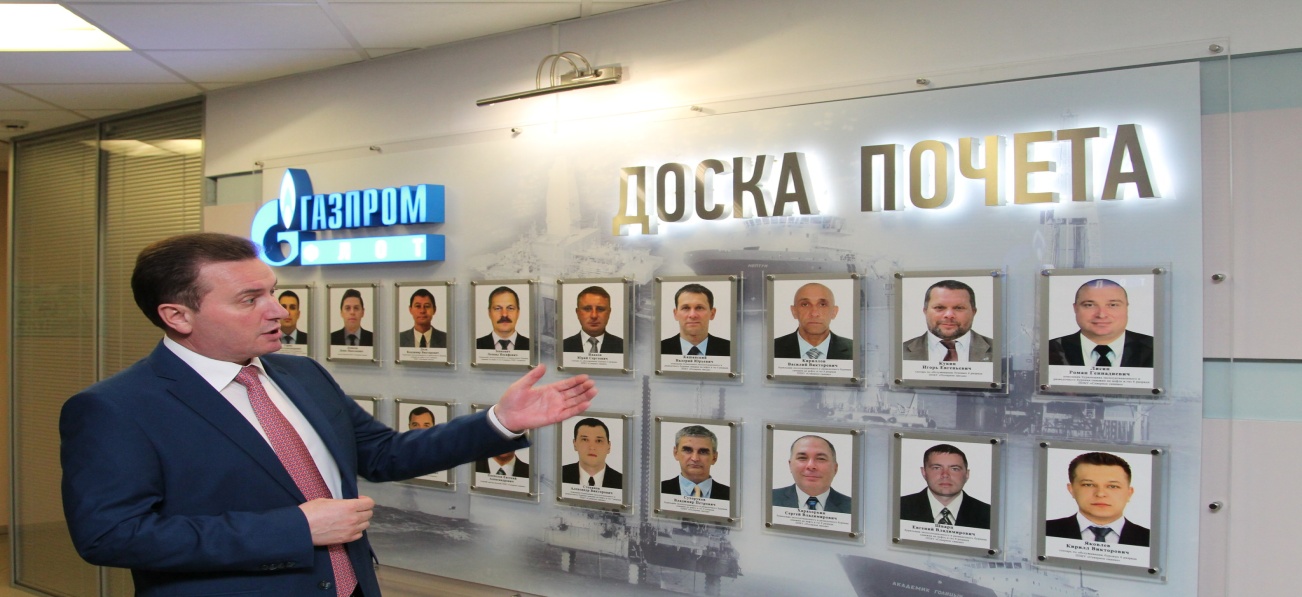 НаименованиеКоличество/Единица измеренияТребования к качеству товара (соответствие, ГОСТ, ТУ, прочее), наличие документов подтверждающих качествоВехи истории1 шт.Сертификат соответствия таможенного союза если товар подлежит обязательной сертификации.Характеристики стенда:Характеристики стенда:Характеристики стенда:Вехи историиВехи историиМатериал для стендаоргстекло прозрачное 4 ммНанесение полноцветной печатиШирина, мм3000 (общая) возможно разделение на 2 стендаВысота, ммНе более 2000Материал для карманов под фотооргстекло прозрачное 4 ммКрепление карманов на 4 магнитных держателяхКоличество карманов Не более 30Световой декорНаименованиеКоличество/Единица измеренияТребования к качеству товара (соответствие, ГОСТ, ТУ, прочее), наличие документов подтверждающих качествоСтенд «Наши награды»1 шт.Сертификат соответствия таможенного союза если товар подлежит обязательной сертификации.Характеристики стенда:Характеристики стенда:Характеристики стенда:Наши наградыНаши наградыМатериал для стенда (овальная конструкция) – окружность и 2 осиХромированная труба Ø25*1,0мм, крепежи и соединителиМатериал для  второстепенных стойкиХромированная труба Ø20*1,0мм, крепежи и соединителиМатериал для стенда (основание)Стойки из хромированной трубы Ø60*1,0мм, крепежи и соединителиМатериал для стенда (полки)стекло прозрачное 4 ммМатериал для стенда (основание) верхняя полкаЛаминированное ДСП 25 мм. Цвет зеркальный (хромированный)Задняя стенка (фон)Зеркальный (хромированный)  пластик (оргстекло) с нанесением логотипа обществаШирина, мм2400 Высота всей конструкции, ммНе более 2500Глубина  всей конструкции, мм400Примерный макет прилагается: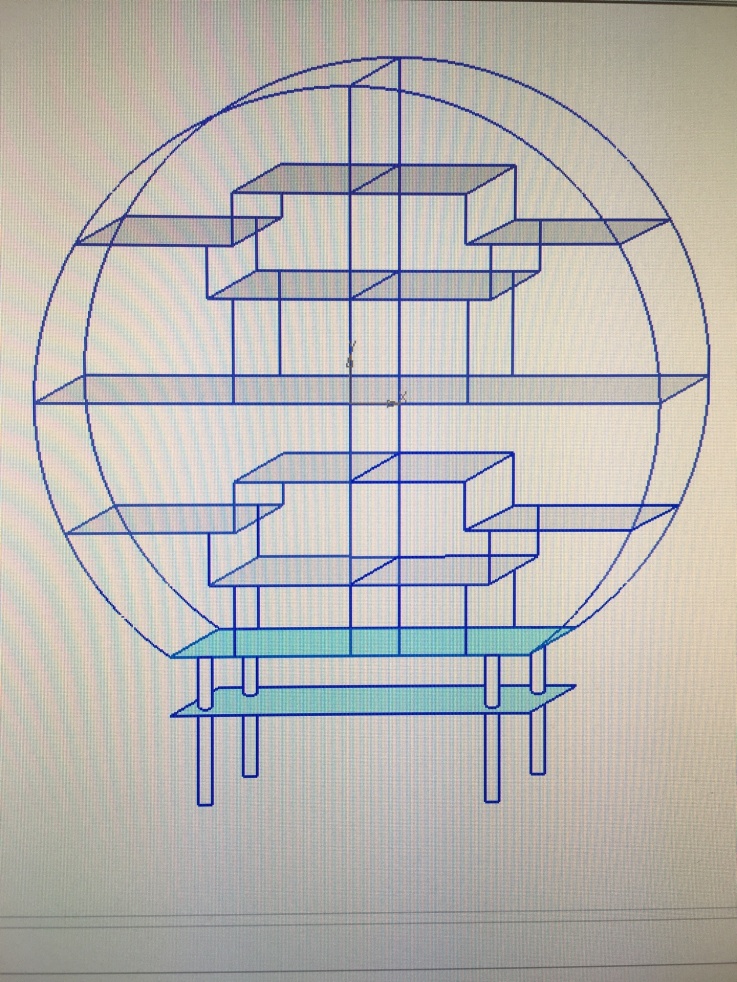 НаименованиеКоличество/Единица измеренияТребования к качеству товара (соответствие, ГОСТ, ТУ, прочее), наличие документов подтверждающих качествоЭкран –ширма2 шт.Сертификат соответствия таможенного союза если товар подлежит обязательной сертификации.Характеристики стенда:Характеристики стенда:Характеристики стенда:Экран-ширма (левый и правый угол)Экран-ширма (левый и правый угол)Материал для каркасаХромированная труба Ø25*1,0мм, крепежи и соединителиМатериал для  экранаПВХ 3 ммНанесение полноцветной печатиДлина , мм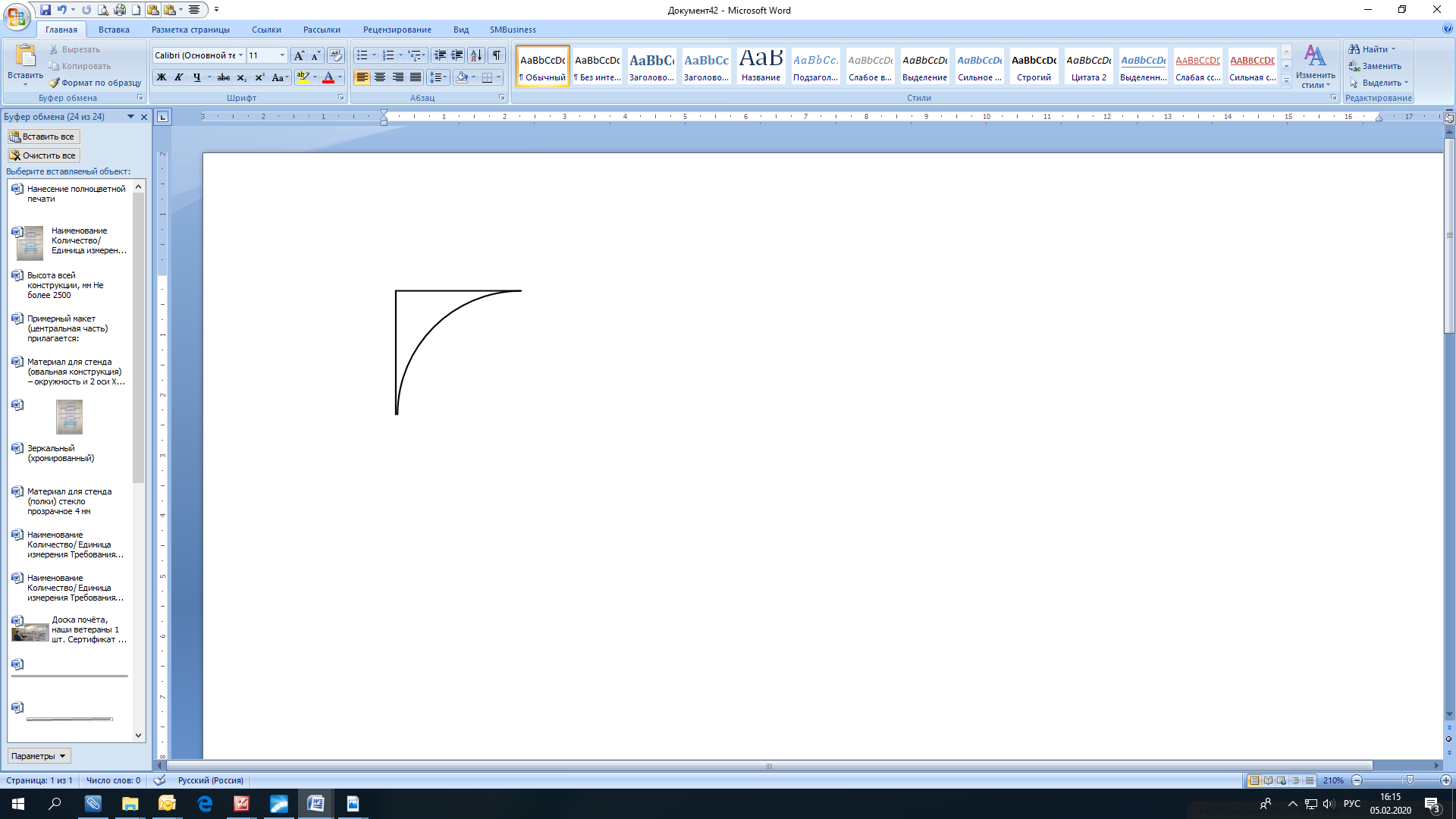 3000Высота всей конструкции, мм2000Вид сверху:Вид спереди:НаименованиеКоличество/Единица измеренияТребования к качеству товара (соответствие, ГОСТ, ТУ, прочее), наличие документов подтверждающих качествоСтенд с государственной символикой1 шт.Сертификат соответствия таможенного союза если товар подлежит обязательной сертификации.Характеристики стенда:Характеристики стенда:Характеристики стенда:Государственная символикаГосударственная символикаМатериал для стендаПВХ 4 мм оргстекло прозрачное 4 ммНанесение гравировкиШирина, мм3000Высота, ммНе более 2500Тумбы под флаги, шт.2Флаги, шт.2 (Государственный флаг Республики Беларусь; флаг Кобринского района)Примерный макет (центральная часть) прилагается: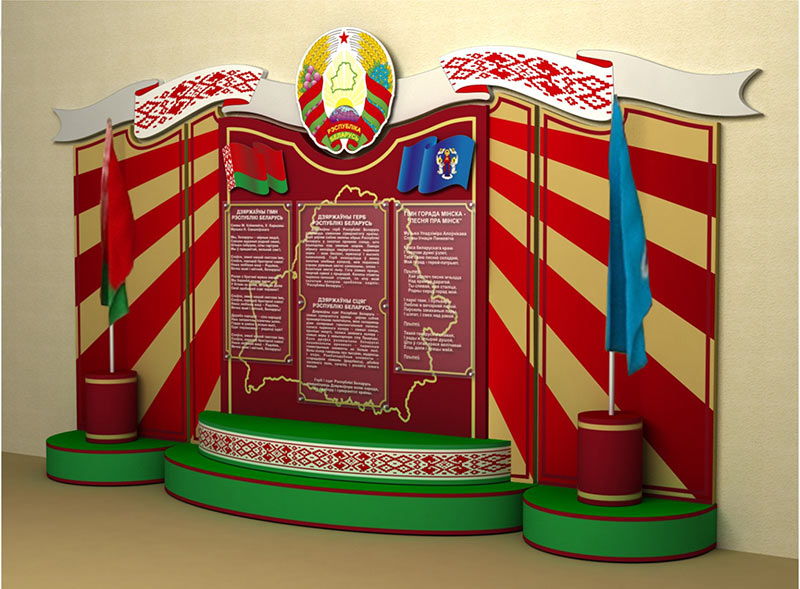 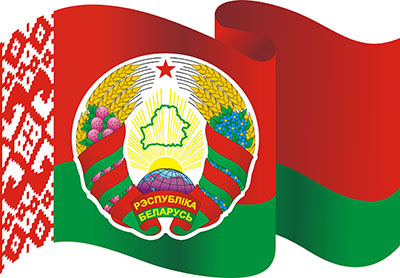 Размер 500 х 340ПВХ 4 ммНаименованиеКоличество/Единица измеренияТребования к качеству товара (соответствие, ГОСТ, ТУ, прочее), наличие документов подтверждающих качествоИнформационные стенды10 шт.Сертификат соответствия таможенного союза если товар подлежит обязательной сертификации.Характеристики стендов:Характеристики стендов:Характеристики стендов:Система энергетического менеджментаСистема энергетического менеджментаСистема энергетического менеджментаМатериал для стендаоргстекло прозрачное 4 мморгстекло прозрачное 4 ммШирина, мм12001200Высота, мм11501150Материал для кармановоргстекло прозрачное 3 мморгстекло прозрачное 3 ммКрепление карманов на 4 металлических держателяхКрепление карманов на 4 металлических держателяхКоличество карманов А4 (ориентация книжная)66Количество карманов А4(ориентация альбомная44Примерный макет прилагается: 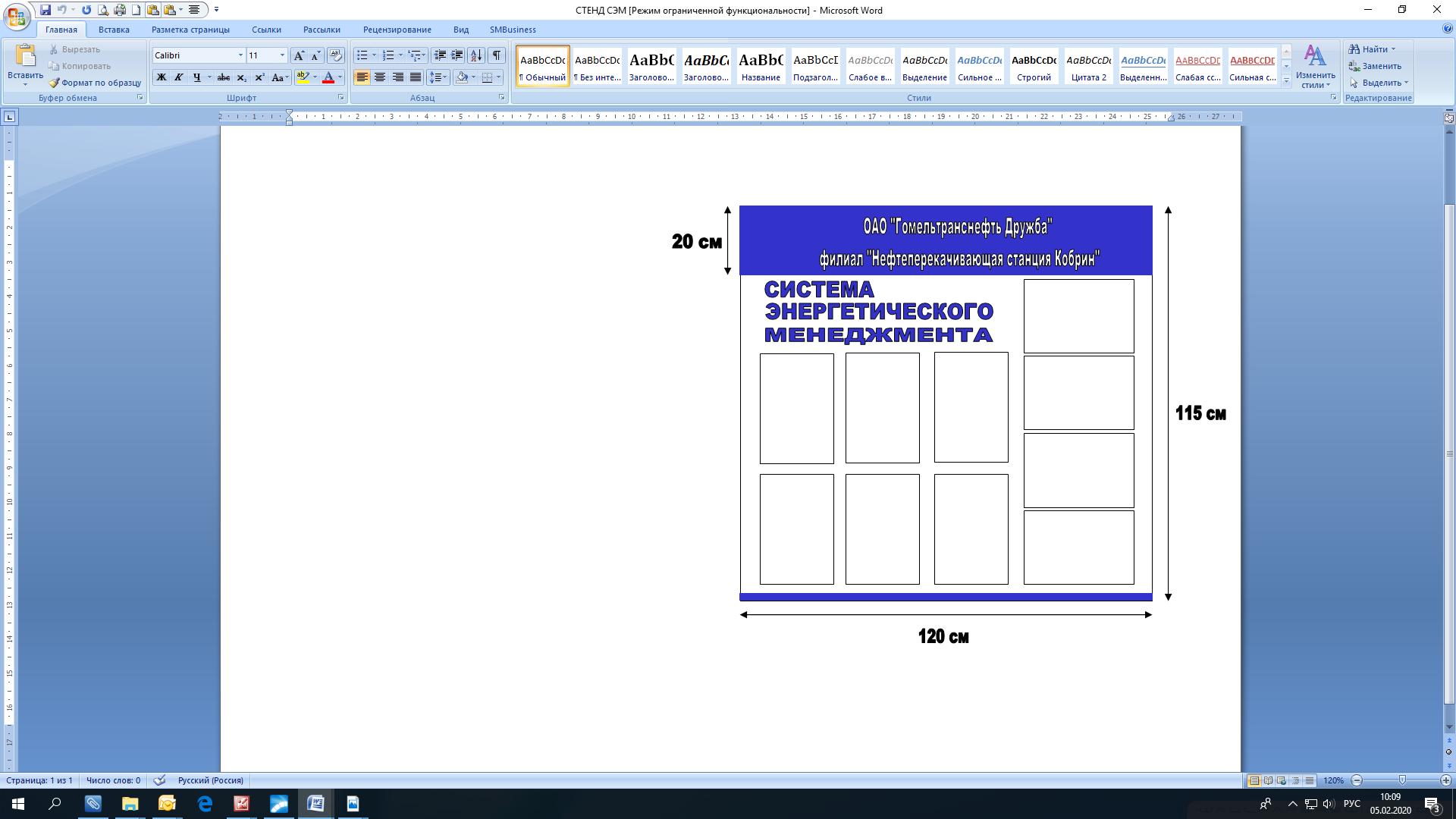 Противодействие коррупцииПротиводействие коррупцииПротиводействие коррупцииМатериал для стендаоргстекло прозрачное 4 мморгстекло прозрачное 4 ммШирина, мм11001100Высота, мм11501150Материал для карманов:оргстекло прозрачное 3 мморгстекло прозрачное 3 ммКрепление карманов на 4 металлических держателяхКрепление карманов на 4 металлических держателяхКоличество карманов А4 (ориентация книжная)44Перекидная система А4 (ориентация книжная)22Кол-во карманов в перекидной системе А41010Примерный макет прилагается: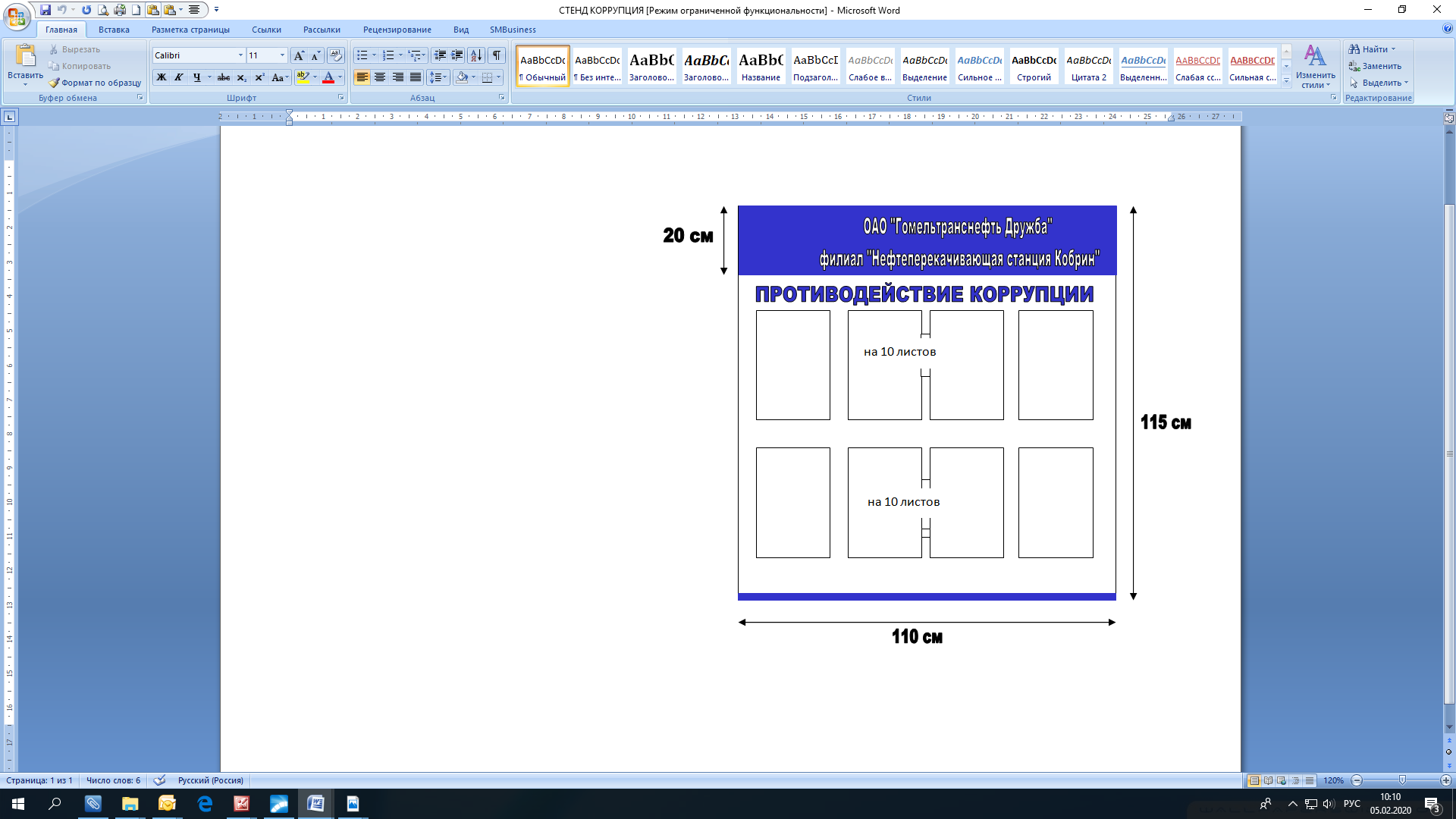 Профком Профком Профком Материал для стендаоргстекло прозрачное 4 мморгстекло прозрачное 4 ммШирина, мм10001000Высота, мм11501150Материал для кармановоргстекло прозрачное 3 мморгстекло прозрачное 3 ммКрепление карманов на 4 металлических держателяхКоличество карманов А4 (ориентация книжная)11Короб размер А4, глубина 30 мм11Перекидная система А4 (ориентация книжная)33Кол-во карманов в перекидной системе А41010Примерный макет прилагается: 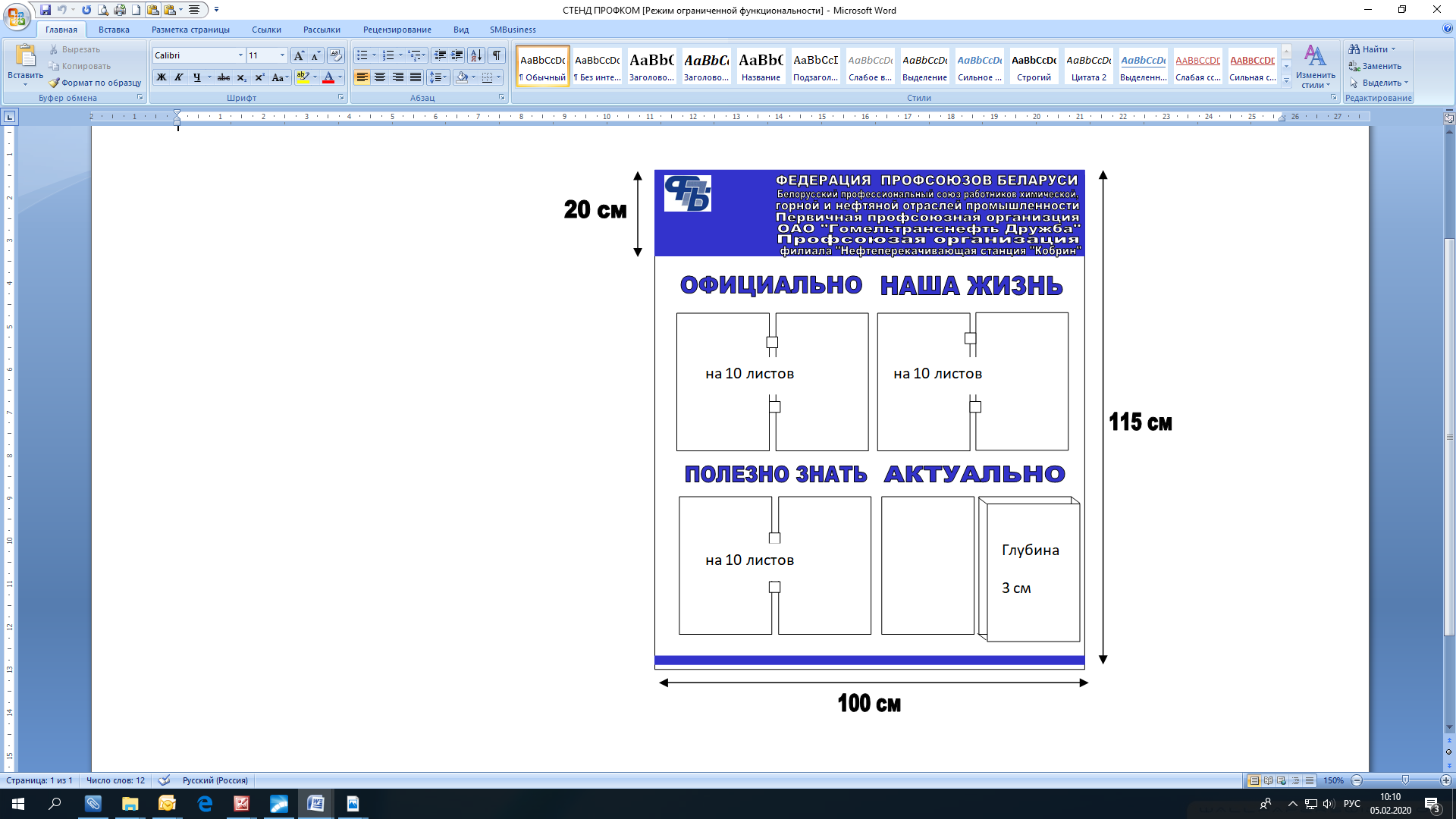 Одно окноОдно окноОдно окноМатериал для стендаоргстекло прозрачное 4 мморгстекло прозрачное 4 ммШирина, мм16001600Высота, мм11501150Материал для кармановоргстекло прозрачное 3 мморгстекло прозрачное 3 ммКрепление карманов на 4 металлических держателяхКоличество карманов А4 (ориентация книжная):88Перекидная система А4 (ориентация книжная):22Кол-во карманов в перекидной системе А4:2020Примерный макет прилагается: 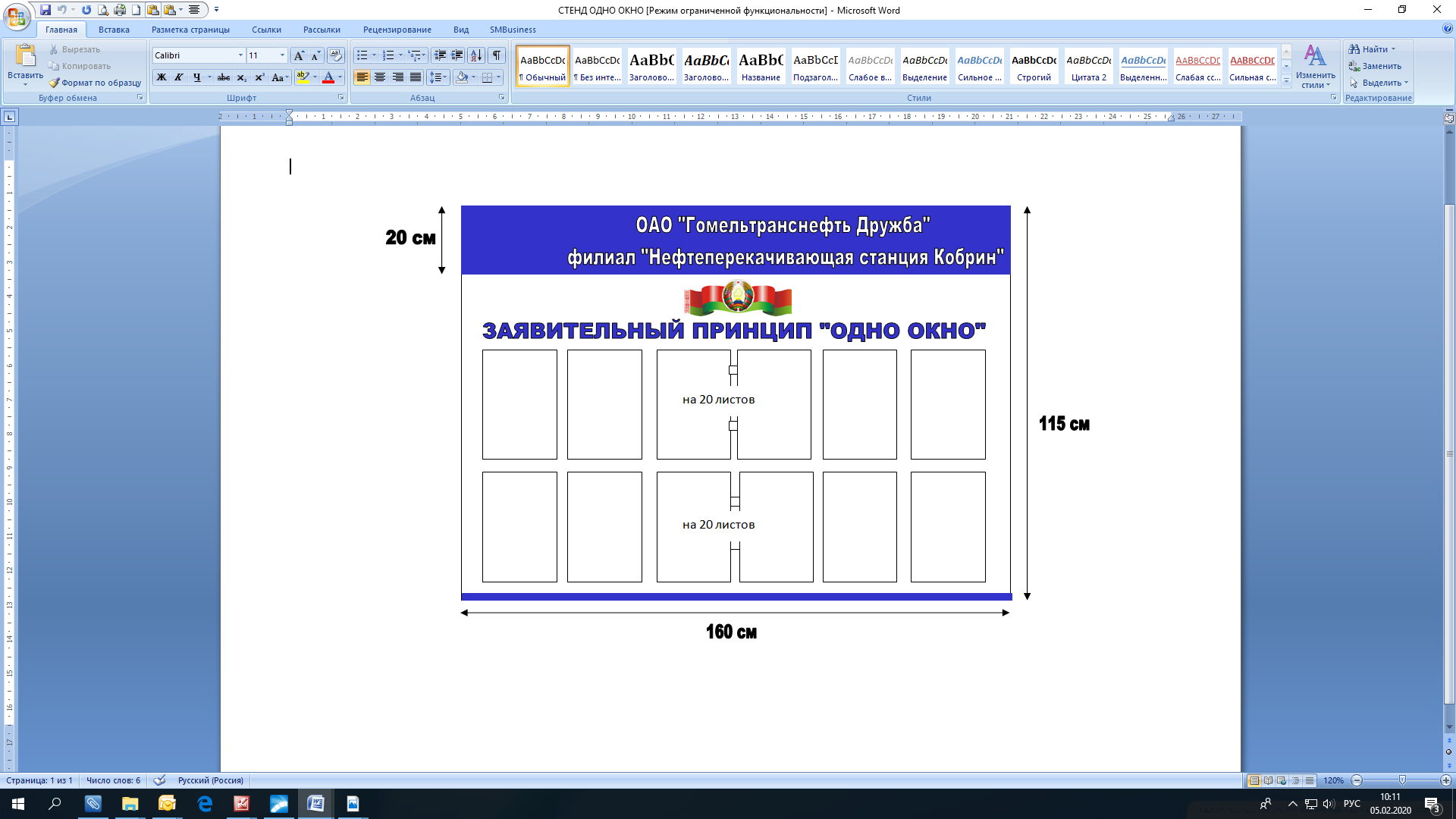 Информация Информация Информация Материал для стендаоргстекло прозрачное 4 мморгстекло прозрачное 4 ммШирина, мм17501750Высота, мм:950 / 1150950 / 1150Материал для карманов: оргстекло прозрачное 3 мморгстекло прозрачное 3 ммКрепление карманов на 4 металлических держателяхКрепление карманов на 4 металлических держателяхКоличество карманов А4 (ориентация книжная)66Короб размер А4, глубина 20 мм11Перекидная система А4 (ориентация книжная)11Кол-во карманов в перекидной системе А41212Перекидная система А4 (ориентация книжная)11Кол-во карманов в перекидной системе А488Перекидная система А4 (ориентация альбомная)11Кол-во карманов в перекидной системе А466Примерный макет прилагается: 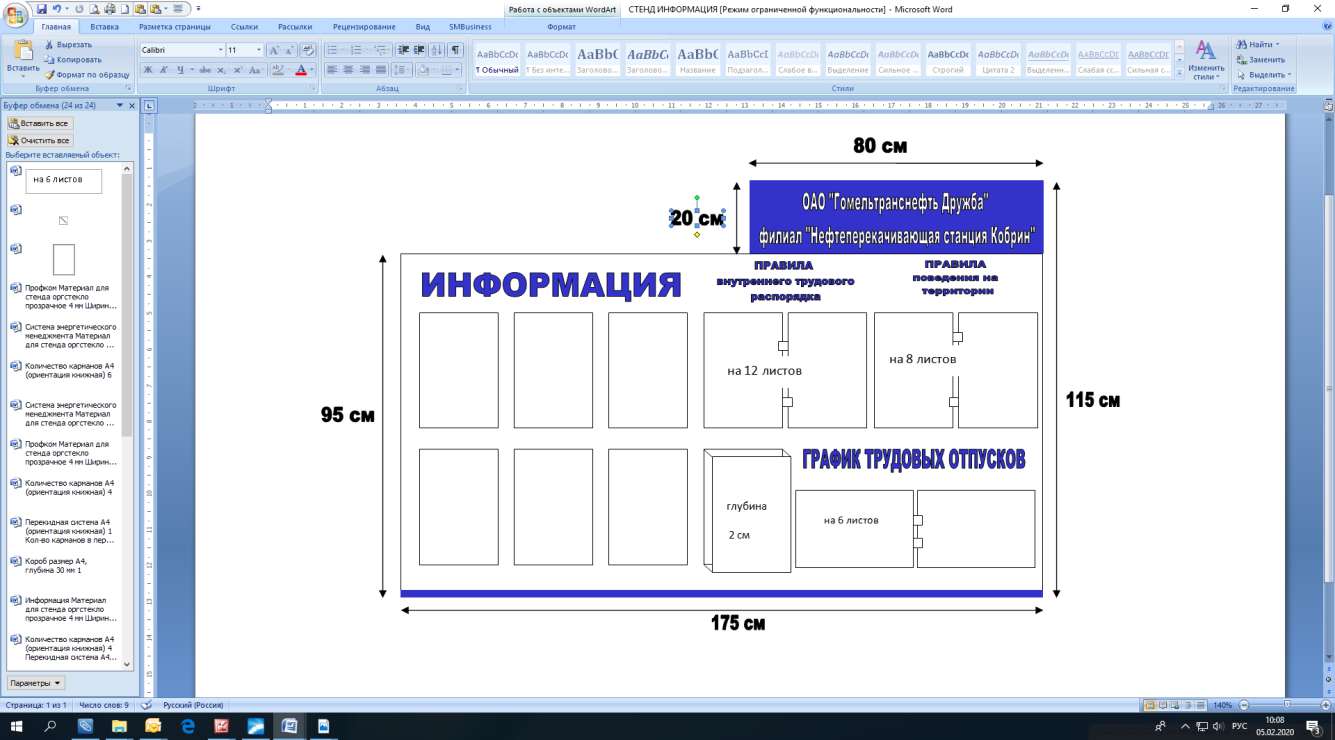 Системы управления предприятиемСистемы управления предприятиемСистемы управления предприятиемМатериал для стендаоргстекло прозрачное 4 мморгстекло прозрачное 4 ммШирина, мм12001200Высота, мм:11501150Материал для карманов: оргстекло прозрачное 3 мморгстекло прозрачное 3 ммКрепление карманов на 4 металлических держателяхКрепление карманов на 4 металлических держателяхКоличество карманов А3 (ориентация книжная)22Количество карманов А4 (ориентация книжная)55Примерный макет прилагается: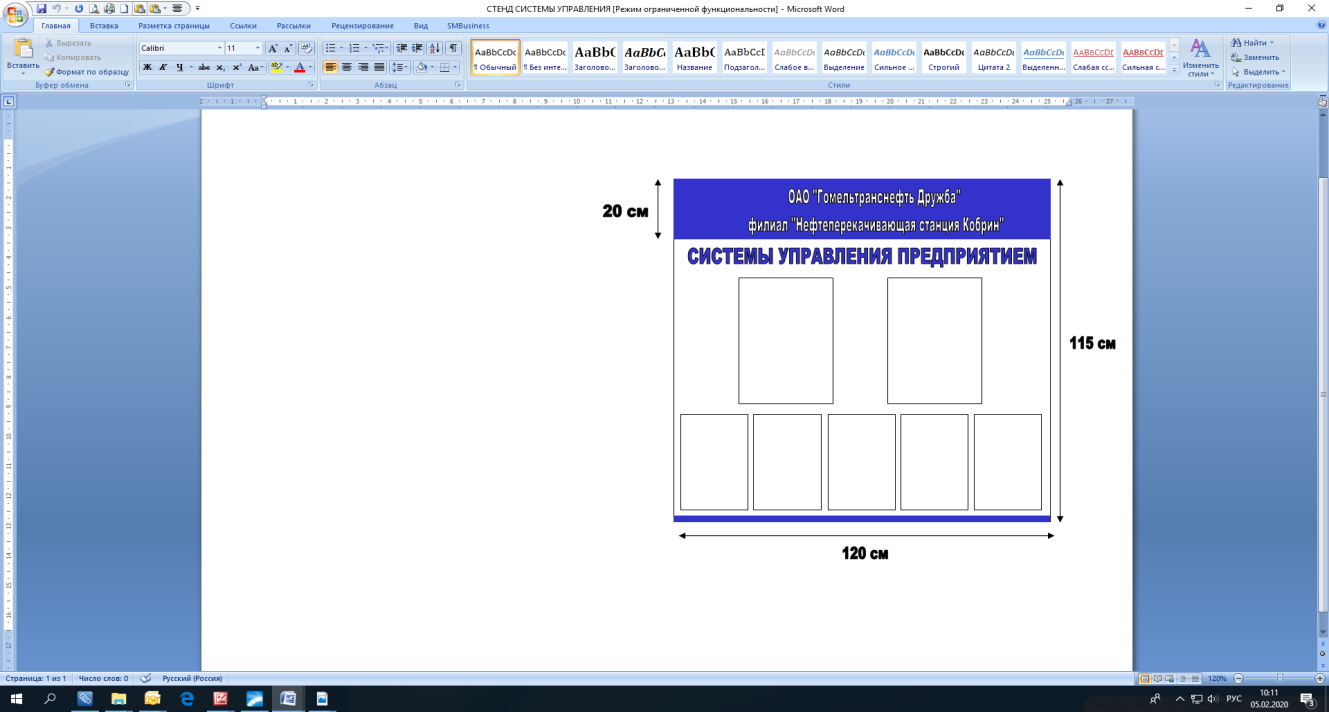 Идеологическая работаИдеологическая работаИдеологическая работаМатериал для стендаоргстекло прозрачное 4 мморгстекло прозрачное 4 ммШирина, мм14001400Высота, мм11501150Материал для кармановоргстекло прозрачное 3 мморгстекло прозрачное 3 ммКрепление карманов на 4 металлических держателяхКоличество карманов А4 (ориентация книжная)66Перекидная система А4 (ориентация книжная)33Кол-во карманов в перекидной системе А41010Примерный макет прилагается: 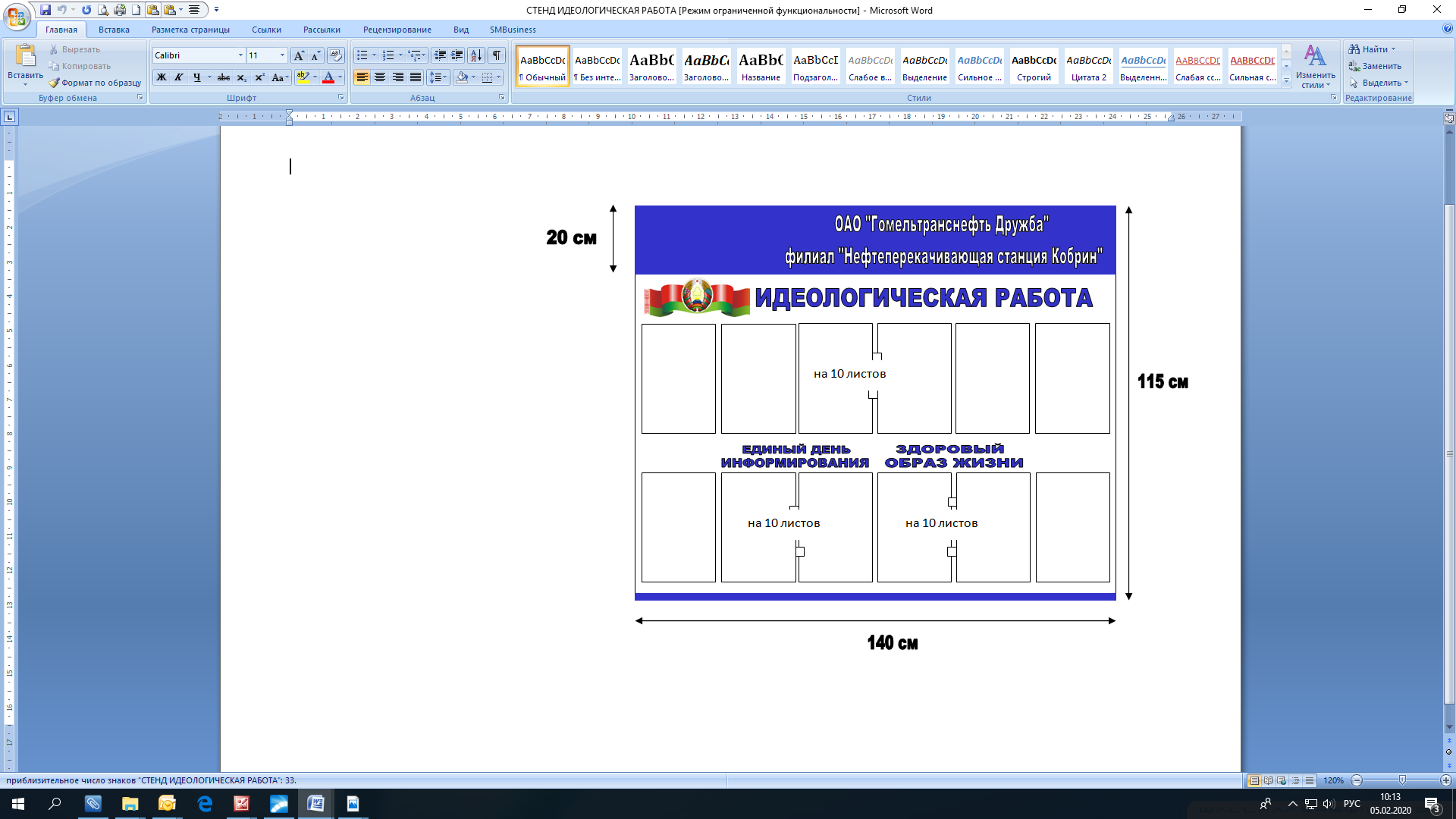 Охрана окружающей средыОхрана окружающей средыМатериал для стендаоргстекло прозрачное 4 ммШирина, мм1100Высота, мм1150Материал для кармановоргстекло прозрачное 3 ммКрепление карманов на 4 металлических держателяхКоличество карманов А4 (ориентация книжная)8Примерный макет прилагается: 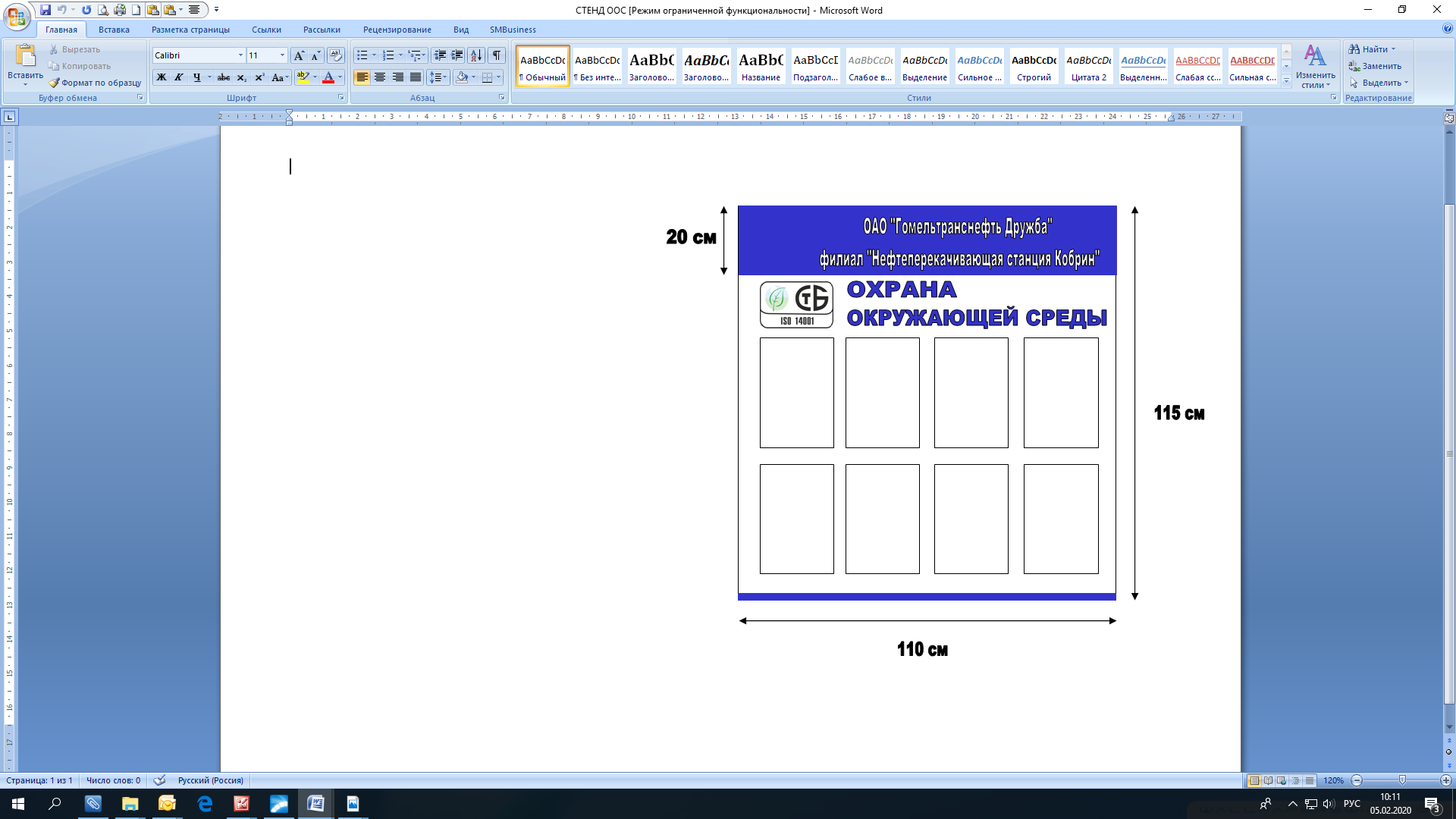 ГО ЧСГО ЧСМатериал для стендаоргстекло прозрачное 4 ммШирина, мм1100Высота, мм1150Материал для кармановоргстекло прозрачное 3 ммКрепление карманов на 4 металлических держателяхКоличество карманов А4 (ориентация книжная)4Количество карманов А4(ориентация альбомная3Примерный макет прилагается: 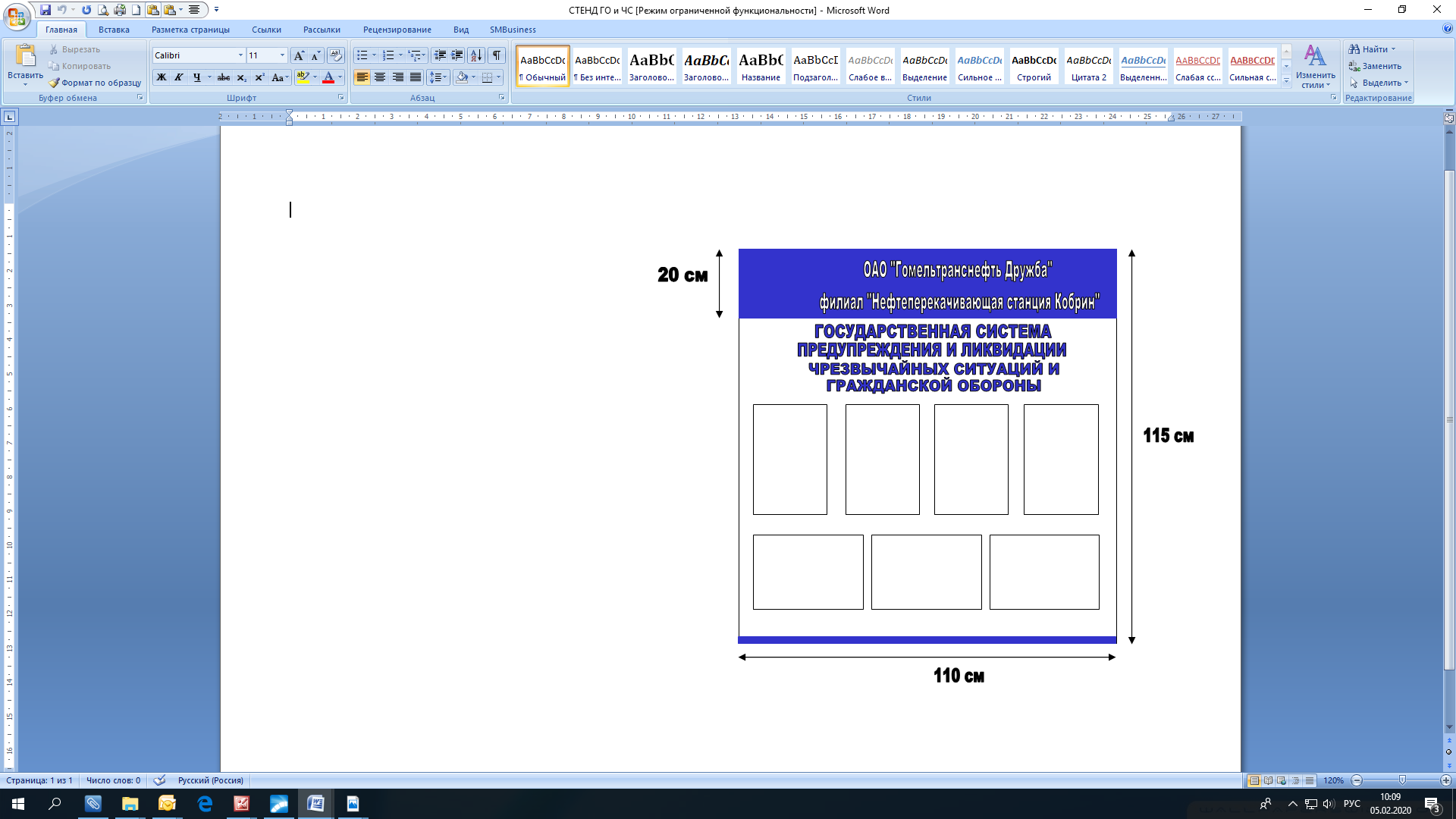 БРСМБРСММатериал для стендаоргстекло прозрачное 4 ммШирина, мм750Высота, мм1150Материал для кармановоргстекло прозрачное 3 ммКрепление карманов на 4 металлических держателяхКоличество карманов А4 (ориентация книжная)2Перекидная система А4 (ориентация книжная)2Кол-во карманов в перекидной системе А46Примерный макет прилагается: 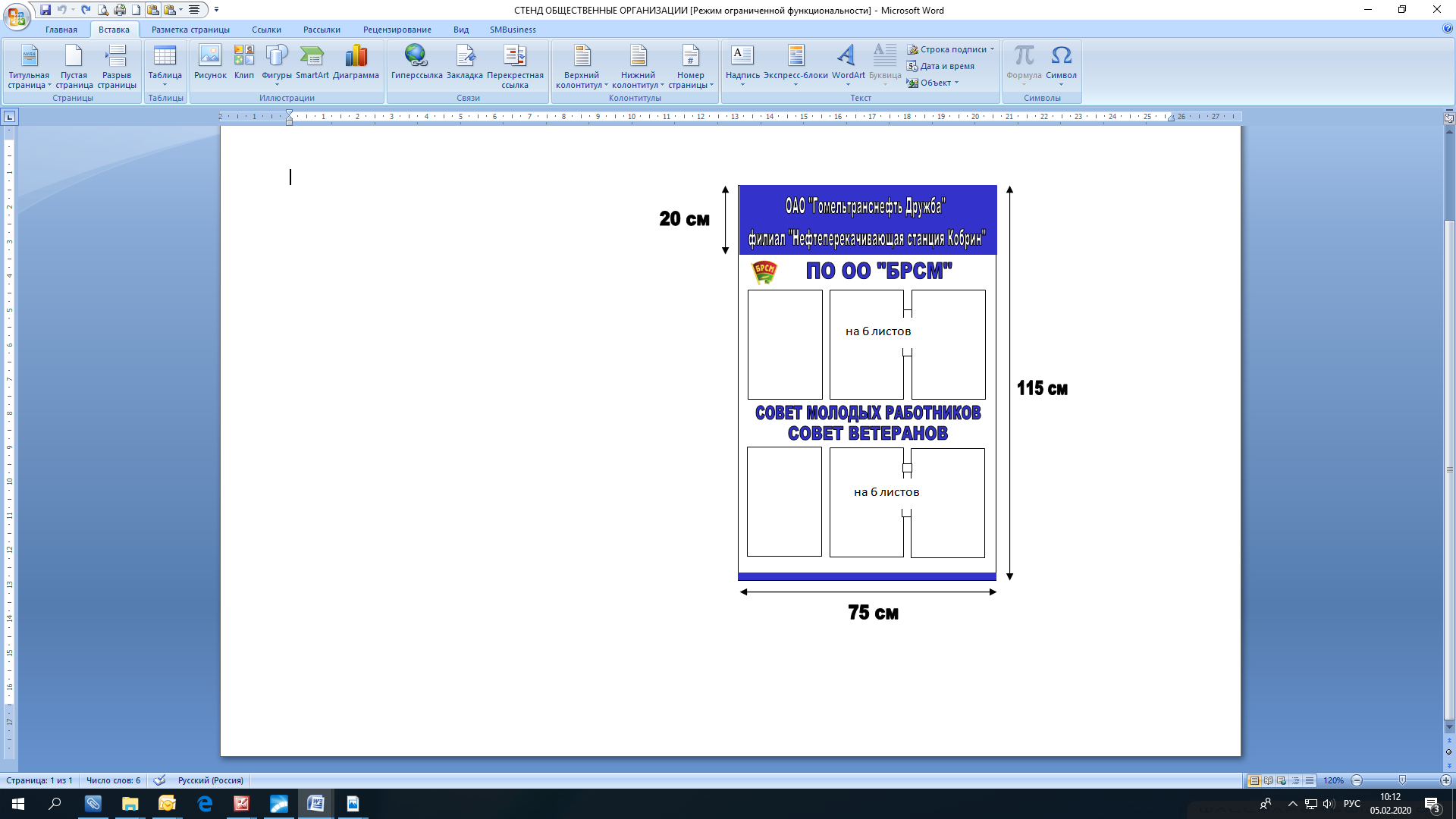 